	07-09 февраля 2019 г. в г. Ростове-на-Дону прошли XIV юношеские спортивные игры Дона по программе IX летней Спартакиады учащихся России 2019 года среди юниоров и юниорок 17-18 лет. 	Боксеры МБУ СШ № 3 успешно выступили на этих соревнованиях и заняли 3 общекомандное место, набрав 21 очко, а также следующие призовые места:1 место – Улыбышев Владимир (2002 г.р.);3 место – Горбов Дмитрий (2002 г.р.), Яникин Константин (2002 г.р.), Саморокин Алексей (2002 г.р.).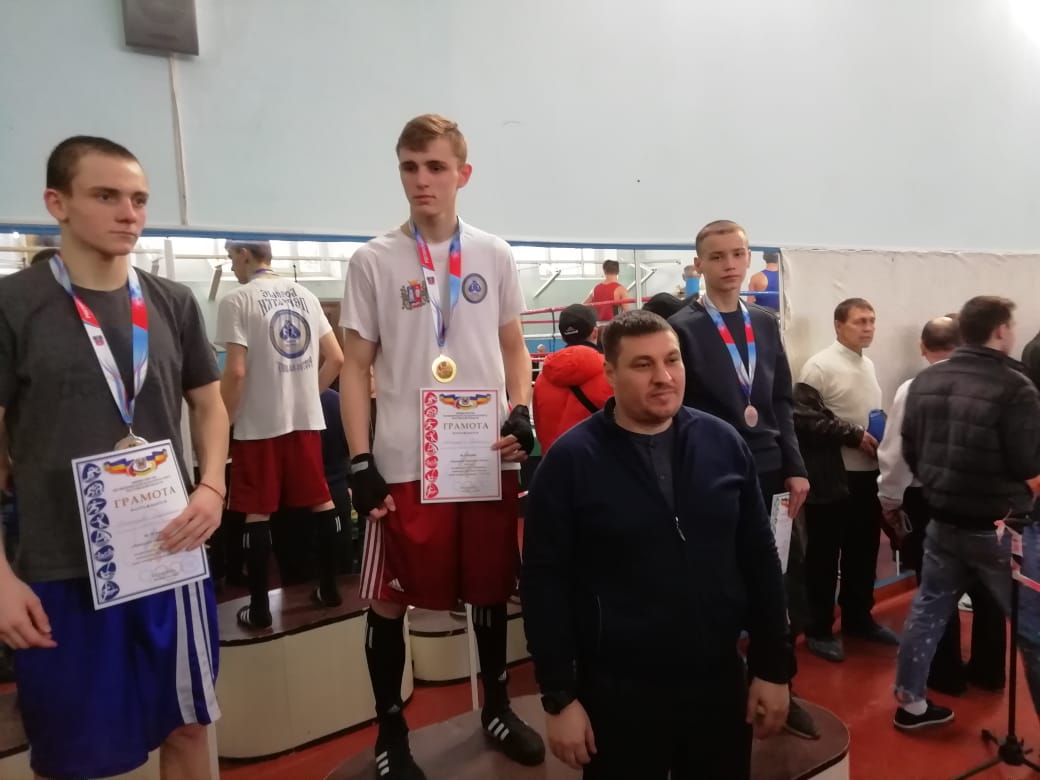 